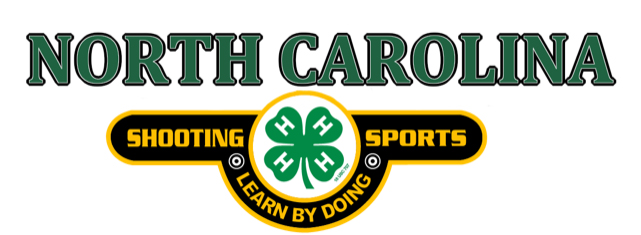 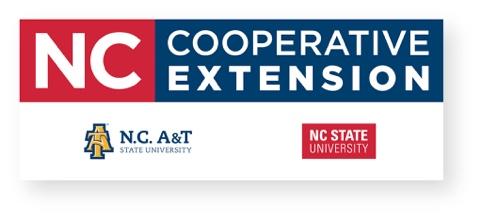 EMERGENCY ACTION PLANHealth and Emergency Contact InformationEach club coach/leader will have a copy on-site of each club member’s 4-H enrollment form which includes health and emergency contact information. This action plan should be posted at site for each shooting sports event or activity.Emergency Phone Numbers – County Extension Agent Contact Information: ____________________________________________________Club Leader Contact Information: ______________________________________________________________Ambulance: 911    Closest EMS Station: _________________________________________________________Fire: 911 County Sheriff Dispatch:  911Person responsible to call:  Team Instructor or Club CoordinatorCounty EMS Contact Information: _______________________________________________________In the event of any incident, accident, near miss or emergency, the following will also be immediately notified. Coordinator/Club Leader/County 4-H Extension Agent:______________________________________Phone number: _________________________   Email: ________________________________The parent(s) of the youth(s) involvedPerson responsible to call: Club Coordinator, Certified Instructor, Club Leader or 4-H AgentFirst Aid kit will be available at each of the primary ranges. The 4-H Club Leader/ Club Coordinator will designate an associate to review the inventory prior to the event start/end.During the instructor meeting, a list of EMTs or higher will be collected with appropriate cell phone numbers to support injury response prior to the arrival of county EMS.If an injury occurs, an adult volunteer on the range will notify the registration desk immediately by radio.  The nature of the injury will be noted. An on-site qualified person will be notified of the injury.  If it is a minor injury, a first aid kit will be used to treat the injury.  The range officer will ensure the safety of those participants remaining on the range.  He/she will call for a cease fire, order all firearms/bows cleared and made safe and instruct all shooters to step away from the firing line until the situation can be properly handled.In the event the injury requires additional medical treatment, the EMS will be contacted or (depending upon the severity of the injury) the parents or other designated adult may transport the participant to the local treatment facility.  Other participants will be cleared from the area until the injured is removed.If a serious injury occurs, the EMS will be contacted immediately.  Other participants will be removed from the area; only those assisting with the injured will remain.    One person is designated as the person to gather all significant information for an injury/incident report.  The appropriate 4-H Injury Report Form is to be completed immediately and forwarded to the County 4-H Extension Agent who will sign and review immediately with their County Extension Director and forward to the State Coordinator for the 4-H Shooting Sports program.  All witnesses will be noted with contact information.  The County 4-H Extension Agent will follow up with the family of the injured to see that excess medical coverage is initiated and appropriate insurance procedures are completed.  Additional contact with the injured will be made to ensure that they are well cared for.In the event that a serious injury or death occurs, the above procedures should be followed immediately and all appropriate supervisors should be notified within 24 hours of injury or death including the Associate Director & State Program Leader for 4-H. Safety Procedures & Equipment Safety must be the number one priority of range personnel, participants, and spectators.  Standard accepted safety rules will be followed at all times, special safety considerations will be announced at each venue.  The Match Director, Range Officers, or other event staff may dismiss anyone from the range for unsafe behavior.  The score may be forfeited, participant disqualified, or spectators barred at the discretion of the range staff.All firearms must be cased until the Range Officer has given permission to the participant to remove their firearm.  For archery participants, either arrows or bows must be cased at all times until the Range Officer has given permission to the participant to remove their equipment.  Cases include hard cases (metal, plastic, etc.), soft cases, or gun socks.  Failure to have equipment properly cased will lead to participants being disqualified.  Once permission has been given to remove equipment from its case, uncased firearms on the range must have the action open and empty with an open bolt indicator in place, except when on the firing line ready to fire.  Arrows will not be knocked until on the firing line.All firearm muzzles will be pointed and bows drawn in a safe direction and down range at all times.All firearms with a safety device must have the safety on at all times except during a course of fire, or when an OBI is in place.Participants will be required to provide their own ammunition for use.  All ammunition will be controlled by the club coach.  Please see each discipline for ammunition requirements.Only one shell or cartridge will be loaded unless otherwise instructed by the Range Officer.Participants must provide their own eye and ear protection to be worn while on the firing line.Know and obey all range commands.No on-site practice will be allowed. No electronic devices including cell phones will be allowed forward of the observation line, except for hearing protection and medically required devices.Minimization of Lead ExposureNo persons will eat or drink until washing hands after being on the range. If water is not available, the instructors will provide antibacterial moist towel-lets, waterless soap, or similar product for wiping hands once shooting has concluded.  PROPERTY USEPermission has been secured to use the location of ____________________________, for meetings and live fire exercises of shooting sports activities. Responsibility for the following items has been determined:Evacuation of the site in an emergencyFire extinguisher(s)Garbage collection Toilet facilities Telephone/Emergency communications – The club leaders, range officers, and club coordinator will have a cell phone available to place any emergency calls. SITE HAZARDSA safety inspection of the range will be completed before the range is used by participants. Safety procedures (signage, berms, and safety lines) will be reviewed with the regional coordinator. All hazards, both natural and man-made, will be identified and eliminated or reduced.Person responsible:  Range Officers/Club CoordinatorSevere Weather:In the event of a thunderstorm, visible/audible lightning, tornado, etc. the event coordinator will contact all range officers and shut the ranges down. Participants will travel directly to the closest, safest sheltered area preferably in the main building until the storm passes over. If a tornado is verified via weather alerts/warnings all participants will report to the main building and assume a seated position within the structure.Fire:   In the event of a fire in a clubhouse or range building, the following procedures should be followed:At a Range:The Range Officer will notify the registration desk by radio of an emergency situation at the range.  The Shooting Sports Coordinator/Club Leader will immediately go to the emergency area to assist.The RO will supervise the adult volunteers in quickly evacuating the area around the fire, ensuring that all persons are clear of the dangerous area. If needed the coordinator will contact the local fire department through the 911 system.If it is a small manageable fire (with extinguisher) that can be handled by onsite persons, the Range Officer will keep the area clear until the emergency is handled and the area is deemed safe for use by the Officer.If it is a major fire event and the local fire department has been notified, the area should be checked immediately for proper clearance for emergency vehicles.  Any vehicles that may be blocking access are to be moved immediately.  All persons are to remain clear of the entire area until the situation is under control and has been deemed safe by the fire department personnel.After the emergency is resolved, the County 4-H Extension Agent is to be contacted with a report on the situation.  The emergency and its details should be documented on an Incident Report by the Club Coordinator/Club Leader and submitted to the County 4-H Extension Agent.  The completed and signed form is to be forwarded to the State Shooting Sports Coordinator.The State Shooting Sports Coordinator should contact the Assistant Director for 4-H Youth Development in the event of a major emergency.  A copy of the report is to be sent to the State 4-H Office.In a Clubhouse:The person in charge of club will coordinate the evacuation of the area.  This person will call the local fire department in the event of a major fire.  All persons will be instructed to stay clear of the building and the efforts of the local Fire Department to contain the situation.The appropriate Incident Report Form will be completed by the Club Coordinator/Club Leader, whichever attends the event.  A copy is to be sent to the County 4-H Extension Agent.Intruder:If any participant or guest of the Shooting Sports event witnesses or experiences a person exhibiting inappropriate, abusive, or violent behavior, the Range Officer should be notified immediately.  The Range Officer or a designated adult volunteer will contact the Club Coordinator/Club Leader and/or the County 4-H Extension Agent and report the incident.  The person(s) will be visually identified and observed and the person alerting the Range Officer will be interviewed.If there is reason to believe that this person is a threat to the safety of those attending, the local authorities will be contacted.  An appropriate Incident Report Form will be completed and a copy sent to the State Shooting Sports Coordinator who will provide the State 4-H Office a copy.